ЗАГАЛЬНЕ ПОНЯТТЯ ПРО ОСОБИСТІСТЬ.ПСИХІЧНІ ЯКОСТІ ОСОБИСТОСТІ1. Поняття особистості.2. Погляд на особистість з точки зору основних психологічних теорій3. Структура особистості4. Спрямованість та мотивація особистості5. Індивідуально-психологічні відмінності особистостіПоняття особистостіТермін "особистість" використовують різні науки, але найчастіше ми зустрічаємося з ним у медицині, філософії, правознавстві, історії, педагогіці та психології. Кожна з цих наук розглядає особистість зі своєї точки зору, використовуючи для її вивчення свої методи і категоріальний апарат. Найбільш детально і у всіх проявах особистість вивчається психологією. Вважають, що становлення особистості починається на певному етапі філогенетичного та онтогенетичного розвитку. Лише серед людей і за умови нормального розвитку людського організму індивід стає особистістю. Таким чином, особистість - це індивід, який має свідомість, самосвідомість, активно пізнає і перетворює навколишній світ відповідно до людських потреб. Людина як соціальна та біологічна істота є носієм особистості. Поняття людино значно ширше за поняття особистості, тому що включає у себе велике коло соціальних та біологічних ознак - етнографічних, антропологічних, культурних. Кожна людина являє собою конкретну особистість, для якої характерне те чи інше ставлення до себе, оточуючих людей, явищ, предметів, певна поведінка в межах життєвих ситуацій.Наділена від народження відповідними біологічними якостями (тобто нормальним людським організмом, включаючи мозок, здатний до подальшого розвитку), людина стає особистістю по мірі засвоєння соціального досвіду у всіх його проявах: способів і засобів виробництва, духовної культури, прийомів чуттєвого пізнання, абстрактного мислення тощо. Процес формування особистості починається з дня народження і є тривалим, складним, суперечливим, що продовжується протягом усього життя людини. Особистість формується в процесі взаємодії людини з іншими людьми, навчання, виховання та самовиховання. Особистість не народжується, вона формується в процесі індивідуального розвитку і може бути як "зрілою", так і "незрілою". Рівень зрілості визначається у процесі конкретних випробувань, тобто на основі поведінки в певних ситуаціях. Залежно від умов життя, методів виховання в людини, як правило, виникають і формуються ті чи інші соціально значущі якості, що характеризують її як представника того чи іншого суспільства чи спільноти.Людина стає особистістю лише тоді, коли вона має специфічні риси і передусім соціально-психологічні особливості, такі як принципи, позиції, установки, ціннісні орієнтації, потреби, мотиви й інтереси. Кожна особистість відрізняється своєю індивідуальністю. Індивідуальність - це поєднання психологічних особливостей людини, що утворюють її своєрідність, відмінність від інших людей. Реалізується особистість перш за все у процесі діяльності. Практична діяльність є також основою формування особистості.Сучасна психологічна наука не заперечує біологічної основи розвитку особистості - спадкові анатомо-фізіологічні якості - та розглядає їх як потенційні можливості, розвиток яких залежить від соціальних передумов та умов. Звідси великого значення набуває інформація про те, як типологічні властивості психічної діяльності впливають на вироблення тих чи інших якостей особистості, або ж, навпаки, як впливають на механізми їх руйнування.Питання про психологічний склад особистості є предметом дискусії між різними ідеалістичними течіями, з одного боку, і між ними та матеріалістичною наукою - з іншого. Деякі наукові теорії особистості доводили перевагу одних особистостей над іншими, оскільки вважалося, що психічні властивості визначені вже від народження людини і вони незмінні. Більше того, виявлялося, що за одним лише зовнішнім виглядом можна повністю вивчити особистість.Так, Е. Кречмер, враховуючи будову тіла людини, розрізняв три основні типи:1) пікнік - циклотимік - це "широка-тяжка" людина, для якої характерні недостатня емоційна стійкість, швидка зміна настрою, почуття колективізму, товаришування і проекція на інших;2) астенік - шизотимік - людина малоконтактна з оточуючими, недостатньо реалістична, часто самовдоволена;3) атлет - іксотимік - міцна, кістлява людина із спокійним характером, однак схильна різко "спалахувати".Шелдон, представник фізичної типології особистості, враховуючи три шари клітин ембріона, з яких у процесі дозрівання організму людини домінує той чи інший, розрізняє три основних типи людей.1) Ендоморфний тип - має великий живіт, розвинуті внутрішні органи, слабкі і короткі кінцівки. Як правило, це лагідна, чуйна та комунікативна людина.2) Ектоморфний тип - худий, високий, з дуже розвинутою нервовою системою. Людина загальмована та інтровертна, схильна до самотності та розумової діяльності.3) Мезоморфний тип - з потужним складом тіла, особливо грудей, розвинутими кінцівками, широкими долонями і стопами. Неспокійна і агресивна людина, сильна, схильна до ризику.Того ж напряму, але трохи з інших засад французький учений Ciгo зробив спробу поділити всіх людей на запропоновані ним чотири групи залежно від розвитку різних систем органів. Згідно з цією класифікацією існують такі типи людей: дихальний, травний, мозковий, м'язовий. Для кожного з них характерними є свій тілесний склад, міміка, характер і свої хвороби.Люди дихального типу мають великий ніс, дещо розширені вилиці, довгу шию, широкі плечі, їх грудна клітка подовжена і сплющена. У таких людей міміка зосереджена у середній частині обличчя. Вони переважно похмурі, стримані, енергійні, схильні до хвороб легень.М'язовий тип - це люди з класичними пропорціями, гармонійні. Тип травний - це здебільшого самовдоволений флегматик, у якого товсті губи і нижня частина обличчя вища і ширша за верхню.Мозковий тип - люди з високим чолом, розширеною вгорі головою. Міміка у них зосереджена навколо очей. Вважають, що це основні постачальники видатних особистостей, але й кандидати в істерики і неврастеніки.Однак чистих типів у дійсності дуже мало, а їх комбінації настільки різноманітні, що класифікація Ciгo, по суті, виявилась малопридатною.Уже давно медикам відомі два протилежних варіанти біологічної організації людини, що є ніби полярними відхиленнями від звичайного середнього типу. їх називають астеніками і гіперстеніками (від. грецьк. stenos - сила).Типовий астенік при найкращому апетиті і харчуванні дуже рідко нагромаджує зайвий жир, у нього "все згоряє". Такі люди зазвичай мають довгі кінцівки і шию.Гіперстенік - міцна, квадратно-округла, мускульно-гладка людина, схильна до облисіння.Раніше вважалося, що захворювання на туберкульоз - це привілей астеніків, а гіперстеніки схильні до обмінних і серцево-судинних захворювань.У XIX ст. Ледо поділяв не все тіло, а лише обличчя на п'ять геометричних типів: квадратний, круглий, овальний, трикутний, конічний. Кожен з цих типів, у свою чергу, поділявся на прямий, поздовжній і короткий. Квадратному типу властиві енергія, практицизм, різкість. Круглий тип - діяльний, імпульсивний, палкий. Овальний тип характеризують вередливість, вразливість. Люди, які мають трикутний тип обличчя, хитрі, люблять пригоди, часом дивакуваті, а конічний тип - це в основному практики. У закоренілих злочинців, стверджував Ледо, обличчя завжди квадратне. З'явилися статистичні дослідження, які доводили, що серед чесних людей у Неаполі квадратний тип зустрічається набагато рідше, ніж серед шахраїв.Теорія психоморфологічного локалізаціонізму (К. Клейет) психічні властивості особистості співвідносила з конституційними особливостями будови мозку. Так, кожна психічна функція, рухи, чутливість регламентувались вузькою ділянкою мозкової структури.При цьому надмірно біологізувались соціальні явища, зокрема, властивості особистості. Не заперечуючи деякого взаємозв'язку між будовою тіла (Кречмер) та особливостями поведінки людини, навряд чи можна це повністю абсолютизувати.На фактах, узятих з великої клінічної практики, Зиґмунд Фрейд простежив складність і багатоплановість структури особистості, значення в її історії внутрішніх конфліктів і криз, наслідків незадоволених бажань.Фрейд (1921,1923) уявляв організацію психічного життя у вигляді моделі, що має своїми компонентами різні психічні інстанції, визначені термінами: "Воно" (ІД), "Я" (Eгo) і надверх-"Я" (супер-Его). Фрейд визначав різні розлади у хворих з неврозами в аспекті цієї трикомпонентної моделі особистості.Метод самоаналізу має значення при вивченні психічних станів, але не завжди є ефективним під час дослідження особистості в цілому, оскільки ігнорується роль соціальних умов, які значною мірою визначають формування особистості.Погляд на особистість з точки зору основних психологічних теорійІндивідуальна психологія особистості А. Адлера (1870-1937) підкреслює унікальність кожного індивідуума та чинників, за допомогою яких люди долають свої недоліки і досягають життєвої мети. Основні принципи його теорії: індивід як самоузгоджувана цілісність, людське життя як прагнення до досконалості, індивід як власновизначальна сутність, соціальна обумовленість індивіда. Компенсуючи почуття неповноцінності, людина протягом життя веде боротьбу за перевагу й виробляє власний стиль життя.К. Юнг (1875-1961) розглядав у особистості три взаємодіючі компоненти: его (все те, що людина усвідомлює), особисте несвідоме (сховище витисненого із свідомості матеріалу, сукупність різноманітних думок, почуттів, що називають комплексами), колективне несвідоме (архетипи).Основні положення теорії рис Р. Кеттела: виділення основних рис або характеристик, що спрямовують поведінку людини; у розвитку особистості риси зумовлюють постійні тенденції реагувати певним чином у певних ситуаціях.Теорія соціального научіння Д. Роттера підкреслює значення мотиваційних та когнітивних факторів для обґрунтування поведінки в комплексі соціальних ситуацій.Класифікація типів особистості, що враховує інтелектуально-розумову діяльність індивідуума, запропонована Московським інститутом соціальних досліджень. У ній представлено вісім типів особистості.Мислительно-інтуїтивний типУ такої особистості переважає теоретичне мислення. Людина даного типу належить до екстравертів, за темпераментом це частіше сангвінік, іноді - флегматик. Емоційно стійкий. Довкілля сприймає стримано. Теоретичне мислення у нього поєднується з хорошою інтуїцією. Рішення приймає спокійно, основуючись на досвіді. Цей тип особистості добре зарекомендував себе у сфері наукових досліджень, а також виконуючи ту діяльність, що потребує витримки у складних ситуаціях.Інтуїтивно-мислительний типУ такої особистості домінує інтуїтивне мислення. Вона має сильну неврівноважену нервову систему. Темперамент холеричний, екстраверт. Характерною особливістю даного типу особистості є генерація ідей, що базуються на інтуїтивних передбаченнях.Емоційно-інтуїтивний тип. Визначальною рисою таких особистостей є емоційність, що підсвідомо базується на інтуїтивному мисленні. За темпераментом це холерики з дуже неврівноваженою нервовою системою, екстраверти. їх поведінка характеризується емоційним забарвленням із раптовими кризами. Вони легко переходять від радості до печалі, переживання у них короткочасні. Особистості такого типу можуть бути інтровертами з темпераментом меланхоліка, іноді - холерика. Мислення - предметно-образне, добре розвинута спостережливість, аналіз ситуації.Інтуїтивно-емоційний типПереважає інтуїтивне мислення. Субдомінанта -емоційність. За темпераментом - сангвінік, іноді - холерик, має сильний тип нервової системи. Вивести із рівноваги таку людину складно. Характер сильний. Оптимізм допомагає перемагати життєві і службові труднощі. Людина такого типу мас творчу уяву, хорошу пам'ять.Мислительно-розсудливий типДомінанта - теоретичне мислення. Поєднання якостей сангвініка з екстравертністю і сильною нервовою системою дозволяє такій особистості заглиблюватися у свої думки. Вчинки її обдумані і розсудливі.Розсудливо-мислительний типПереважає практичне мислення. Субдомінанта - теоретичне мислення. Екстраверт. Сангвінік з урівноваженою нервовою системою. Емоційно стійкий. Екстремальні ситуації сприймає спокійно, сміливо мобілізує своє практичне мислення, знання, досвід.Емоційно-розсудливий типОсновна якість такої особистості - емоційність, що ґрунтується на практичному мисленні. Екстраверт із сильним типом нервової системи, за темпераментом - сангвінік. Володіє широкою гамою нестабільних емоційних переживань. Люди такого типу розсудливі, чутливі, схильні до емпатії.Серед емоційно-розсудливих осіб зустрічаються й інтроверти. Тоді за темпераментом цс меланхоліки або флегматики. Емоційні переживання таких людей тривалі. Мислення - розсудливе, мова спокійна.Розсудливо-емоційний типДомінанта - практичне мислення. Субдомінанта -емоційність. Екстраверт, за темпераментом - сангвінік. У житті, службовій діяльності - практичний. У молоді роки - емоційний. З віком емоційність поступається місцем розсудливості та витримці. Мислення предметне і образне. Потяг до прикладних видів мистецтв, ручної праці.Американський вчений Дж. Ллойд цікаво описав типи особистостей, виходячи з групування конкретних рис, які проявляються в сукупності і одночасно, тобто мова йде про суб'єктивні аномалії.Антисоціальна особистістьТакож відома як психопатична особистість. Захворювання полягає у злодійській поведінці з правопорушеннями, що супроводжуються агресивністю, імпульсивністю та жорстокістю щодо інших людей. У цих пацієнтів нестабільний стан зайнятості на роботі, в подружньому житті та дружніх стосунках. Вони часто відбувають покарання в тюрмі, але, вийшовши на волю, знову порушують закон.Параноїчна особистістьЦі індивідууми дуже чутливі до критики і приниження. Вони з надмірним завзяттям стверджують те, що вважають своїми особистими правами, і захищають їх усіма силами. Перебільшують свою важливість, тому ладні відчути зневагу від інших навіть тоді, коли ніхто не має наміру їх образити. Якщо їхні справи йдуть погано, вони звинувачують у цьому інших людей. Це стає помітним, коли вони захворіють та можуть звинуватити свого лікаря у недбалості чи неосвіченості. Родичі хворих з параноїчною особистістю мають вищий за середній рівень параноїчних психозів.Залежна особистістьЦі люди нерішучі і важко справляються зі щоденною відповідальністю. Вони потребують постійної підтримки від інших і можуть потрапляти в несприятливі умови тільки для того, щоб хтось доглядав за ними. Вони пасивно підкоряються бажанням визнаних особистостей.Театральна особистістьЦя хвороба (деколи таку людину називають істеричною особистістю), як правило, мас місце серед жінок з рисами егоцентричності, емоційної поверховості, гонору та драматичності. Взаємовідносини з ними встановлюються швидко, але на короткий час. Хоча такі люди поводять себе сексуально провокуюче, вони, як правило, фригідні і бояться дійсних сексуальних стосунків. Ця концепція часто підлягає критиці як карикатура жіночості, створена лікарями-чоловіками.Шизоїдна особистістьЛюди з цим типом особистості соціально відокремлені і віддають перевагу самостійній діяльності, часто ексцентричної природи. Іншим людям вони здаються відчуженими, але насправді вони соціальнофобні. У такого типу особистості у разі захворювання шизофренією набагато тяжчий розвиток хвороби, ніж у шизофреніків з нормальною особистістю.Маніакальна особистістьНезначні маніакальні прояви дисциплінованості, чистоти та пунктуальності - перевага тих, хто їх мас. Вони важливі для успіху в певних галузях, діяльності, зокрема у медицині теж. Але стають вадою, коли призводять до повільності, негнучкості та нерішучості. Маніакальні люди часто ненадійні і бажають зробити своє життя, наскільки це можливо, рутинним та передбачуваним. У них можуть виникати складні маніакальні неврози під впливом стресів. Схильні до депресивних захворювань, під час яких маніакальні риси стають помітнішими.Для правильного розуміння особистості та її структури слід ураховувати не лише умови, в яких вона живе, а й природні задатки. Наприклад, Чезаре Ломброзо вважав, що існують люди зі схильністю до насильства через певні біологічні відхилення. Так, вивчаючи психологічний статус і особливості обміну речовин в організмі малолітніх злочинців, учені встановили, що в основі злочинів підлітків лежать причини не лише соціальні, а й генетично зумовлені особливостями обміну речовин. Поряд з виявленими психологічними показниками (підозріливість, злопам'ятність, схильність до демонстрації сили, неконтрольованість емоцій) встановлено, що в усіх цих дітей глибоко порушений вуглеводний і ліпідний обмін, знижений вміст деяких гормонів. Організація відповідної психологічної корекції полегшує таким дітям перехід даного критичного періоду (вік 10-13 років). Особливе значення має тактика поведінки батьків і викладачів загальноосвітніх шкіл.Установлено, що людина має своєрідний індивідуальний набір генів, якого немає, нс було й не буде в інших людей, за винятком однояйцевих близнят, набір генів у яких ідентичний. Проте особистості однояйцевих близнят, хоча й мають багато спільних рис, усе ж таки відрізняються одна від одної, що підтверджує думку про важливу роль зовнішнього (передусім суспільного) середовища у формуванні особистості. Але не слід механічно поєднувати соціальні впливи та генетичну своєрідність людини. Це діалектичний процес, який відбувається з урахуванням досвіду всього людства, що, у свою чергу, робить кожну людину мікрокосмосом. Саме в процесі активної взаємодії з середовищем розкриваються і потенціальні можливості індивіда. Безумовно, формування особистості значною мірою залежить від самої людини, її копіткої праці над собою, тобто самовиховання і самовдосконалення, яке триває практично все свідоме життя.При цьому людина, пізнаючи себе, усвідомлює свої недоліки і звичайно намагається викоренити їх. Таке самопізнання ніби створює внутрішні умови для об'єктивнішого вивчення іншої людини.Таким чином, особистість - не аморфне поняття, вона має визначену структуру, знання якої необхідне кожній людині, що працює в системі "людина - людина".При визначенні поняття "особистість" ми повинні враховувати її основні психічні властивості (основні життєві потреби, інтереси, ідеали, темперамент, характер), які залежно від взаємозв'язку і співвідношень між собою створюють структуру особистості. У структурі особистості виділяють такі якості: гармонійність, цілісність, широту і глибину, функціональний профіль, тобто співвідношення різних властивостей між собою.У зв'язку з цим доцільніше говорити про структурно-характерологічні особливості особистості. Такий підхід до розуміння структури особистості дозволяє розкрити її вольові, моральні якості (стійкість, наполегливість, витримку, самовладання, чуйність, милосердя, принциповість, чесність, порядність і відповідно до цього протилежні - негативні якості).Структура особистості Спрямованість - реалізується у потребах, інтересах, ідеалах, переконаннях, домінуючих мотивах діяльності, поведінки та світогляду.Знання, уміння, навички набуваються у процесі життя та пізнавальної діяльності.Індивідуально - типологічні властивості особистості реалізуються в темпераменті, характері, здібностях.Єдність у структурі особистості біологічного, суспільного та індивідуального здійснюється в процесі формування та історичного розвитку людини.Знання якостей особистості необхідні для лікаря (враховуючи специфіку його професійної діяльності).Досліджувати й аналізувати психологічні особливості людей можна тільки знаючи структуру особистості, до якої, як правило, включають темперамент, характер, мотивацію, вольові якості, соціальні установки, здібності та емоції. Ці компоненти не слід уявляти як абсолютно незалежні або відірвані один від одного структурні елементи, оскільки вони є складовими єдиної функціональної системи. Разом з тим ототожнювати або не розрізняти їх - значить позбавити себе можливості об'єктивної оцінки переваг і вад людини.Ознайомившись зі структурою і типологіями особистості, ви переконалися в тому, що знання психологічних особливостей людини необхідне у практичній роботі лікаря.Однак для того, щоб уміти аналізувати ті чи інші прояви особистості, а також їх взаємозв'язки, окрім структури і типології, необхідно вивчити вікові особливості особи. У зв'язку з цим розглянемо основні етапи розвитку особистості.За останнє десятиріччя у психології спостерігається тенденція до цілісного розгляду особи з позицій різних теорій і підходів. Реалізацією цілісного підходу є теорія, яка належить американському психологу Е. Еріксону. Він виділив і описав вісім стадій розвитку особи і вісім життєвих психологічних криз, неминучих для кожної людини.Перерахуємо описані Еріксоном етапи формування особи.1. Ранній вік немовляти (від народження до 1 року). На цій стадії виникають передумови майбутньої товариськості або відстороненості від людей. Для цього етапу характерна "криза довіри - недовіри".2. Пізній вік немовляти (від 1 року до 3 років). У дитини формується самостійність і впевненість у собі. Це стадія "кризи автономії на противагу сумнівам і сорому".3. Раннє дитинство (від 3 до 5 років). Дитині властиве зацікавлене вивчення навколишнього світу, наслідування дорослих, включення до статево-рольової поведінки. Цій стадії відповідає "криза появи ініціативності на противагу почуттю провини".4. Середнє дитинство (від 5 до 11 років). Відбувається розвиток пізнавальних і комунікативних умінь, етапу характерна "криза працелюбності на противагу комплексу неповноцінності".5. Підлітковий вік і юність (від 11 до 20 років). Відбувається життєве самовизначення, формується тимчасова перспектива - будуються плани на майбутнє, "криза самовизначення особистості на противагу сірості та конформізму".6. Рання дорослість (від 20 до 40 років). Характеризується прагненням до контактів з людьми, бажанням і здатністю присвятити себе людям. Цій стадії відповідає "криза інтимності і товариськості на противагу особистісній психологічній ізольованості".7. Середня дорослість (від 40 до 60 років). Відбувається продуктивна і творча робота над собою та з іншими людьми. "Криза турботи про нове покоління на противагу зануренню в себе".8. Пізня дорослість (понад 60 років). Властиві постійні роздуми про минуле, його зважена оцінка. Це стадія "кризи задоволеності життям на противагу відчаю".Еріксон вважав, що люди народжуються рівними, але різними. Розвиток особи - це визнання і реалізація унікальних можливостей, які є у кожної людини.Психологічна структура особистості:1) характер;2) темперамент;3) здібності;4) спрямованість;5) мотивація;6) емоції;7) вольові якості;8) соціальні установки.4. Спрямованість та мотивація"Саме те, що особливо значуще для людини, виступає в підсумку як мотиви і цілі її діяльності і визначає справжній стрижень особистості"(С. Л. Рубінштейн)В. М. М'ясищев у книзі "Особистість і неврози" зазначав: "...особистість найповніше розкривається в тому, що для неї найважливіше, значне, до чого вона найсильніша і настійливо прагне: вона найяскравіше проявляється в критичні моменти, коли вирішуються життєво важливі для неї питання... Особистість проявляється і пізнається в тому, які мотиви і цілі її діяльності, що визначають рівень і стан психічних процесів.Особистість стає для себе тим, чим вона є в собі, через те, що вона являє собою для інших".Спрямованість особистості - це система спонукань і ціннісних орієнтацій, яка визначає вибіркове ставлення та активну поведінку людини, тобто спрямованість, по суті, - це стійка система мотивів, які орієнтують життєдіяльність особистості. Причому один із мотивів, залежно від ситуації, може бути домінуючим, а решта - підпорядкованими. В цілому, визначаючи спрямованість особистості, ми дізнаємося, що людина зробила в своєму житті, що вона збирається робити і як вона хоче досягти цього. Залежно від сфери виявлення домінуючої спонуки розрізняють морально-стичну, професійну та побутову спрямованість особистості.Морально-етична спрямованість особистості полягає у високій морально-стичній зрілості. Люди з цією домінуючою спонукою всі події, що відбуваються, вчинки людей пропускають крізь моральні категорії; прагнуть діяти у відповідності із законом, цінують таких самих людей. Вони виявляють гуманність, колективізм, відповідальність і принциповість. їх привертає громадська діяльність, боротьба за справедливість тощо.Професійна спрямованість особистості - це властивість, яка виявляється в активному і стійкому прагненні займатися певною професійною діяльністю, вдосконалюватися в ній. Це особи, які в своєму житті на перший план ставлять роботу (сім'я, наприклад, для них може бути на другому плані).Побутова спрямованість виявляється в матеріальних, сімейних, а також культурних індивідуальних прагненнях. Для таких людей головним є створення добрих побутових умов, сімейного затишку, а не громадська діяльність чи професійні успіхи.Безумовно, та чи інша спрямованість характеризується інтенсивністю, стійкістю, широтою і певним рівнем. Інтенсивність спрямованості пов'язана з емоційним забарвленням, яке може виявитися у вигляді нечітких потягів чи глибокої впевненості. Стійкість - це передусім тривалість і збереження спонуки. Коло інтересів людини звичайно фіксується в понятті широта спрямованості, яка є важливим показником для діагностики низки інтересів особистості, і насамперед тих, що домінують у життєдіяльності людини. А рівень спрямованості свідчить про високу або низьку громадську активність, прагнення зробити благополучним життя, в одному випадку - лише для себе, в іншому, високому, - і для інших.Даючи характеристику спрямованості особистості за формою, ми передусім говоримо про потреби, інтереси, переконання і світогляд. Так уся наша свідома регуляція поведінки, дії, мислення і почуття визначаються потребами. Вони ж є джерелом активності особистості. Власне всі дії людини визначаються потребами та бажаннями.Потреба - це стан організму, особистості чи суспільства, зумовлений необхідністю в об'єктах для існування, розвитку, який виражає залежність від об'єктивних умов їхнього існування. Так, без задоволення елементарних потреб людина нс могла б існувати як живий організм. Потреби людини дуже різноманітні. Це потреба в їжі, теплі, кисні, безпеці, продовженні роду, одержанні інформації, спілкуванні, любові, визнанні, повазі, авторитеті тощо. Безумовно, різноманітність потреб людини не може бути вичерпана переліченими, існує цілий комплекс складніших суспільно зумовлених потреб. Потреби особистості часто формуються під впливом зовнішнього середовища, яке значною мірою детермінує їх. Вони залежать від виховання в широкому розумінні (прилучення до світу людської культури) і самовиховання. Це стосується як матеріальних, так і духовних потреб. Ієрархія людських потреб може бути представлена схемою (рис. 3.1).Тим часом і ті й інші потреби людини мають індивідуальний характер, наприклад, фізіологічна потреба в їжі. Одним до вподоби гостра їжа, другим - солодка, третім - солона тощо. Є особи, які віддають перевагу стравам із м'яса, другі - з риби, треті - молочним стравам тощо. Такі індивідуальні відмінності людини і насамперед на ранніх етапах онтогенетичного розвитку її. Вплив фізіологічних особливостей організму вданому випадку незначний. Ця залежність досить чітко простежується і в духовних потребах, зокрема моральних, естетичних та інтелектуальних.Моральні потреби - це стан особистості, який виражає необхідність у стосунках з іншими людьми. Серед моральних потреб особистості розрізняють потребу надавати допомогу людям, співпереживати, працювати, керувати, підкорятися тощо. І хоч більшість людей мають ці потреби, ступінь розвитку їх у конкретних особистостей неоднаковий. Більше того, при неправильному вихованні можуть розвинутися протилежні за змістом потреби, наприклад, робити шкоду людям, завдавати їм страждань тощо.До естетичних потреб відносять ті, що відбивають стан постійного бажання особистості сприймати прекрасне, гармонійне в природі, у творах мистецтва, в стосунках між людьми. Рівень розвитку естетичних потреб - це результат виховання й самовиховання особистості. Він залежить також від навколишнього середовища та його змісту. Особливе значення для розвитку естетичних потреб особистості мають звичаї суспільства, в якому живе людина. Високі вимоги до рівня сформованості естетичних потреб ставить специфіка трудової діяльності медичних працівників, для яких пізнання прекрасного (літератури, природи, музики) завжди допоможе знайти спільну мову з хворим, викликати симпатію в нього до себе і тим самим створити позитивні емоції у хворого, що, як відомо, є найважливішими ліками.Інтелектуальні потреби відображають необхідність людини в пізнанні нового, в вирішенні проблем, нерозв'язаних завдань. Формування інтелектуальних потреб найважливіше завдання дитячих закладів, загальноосвітньої школи та медичних вузів. Безумовно, в розвитку інтелектуальних потреб зацікавлене не тільки суспільство, а й сама особистість. Високий рівень інтелектуальних потреб викликає в людини задоволення, позитивні емоції, що спонукає до подальшого пошуку.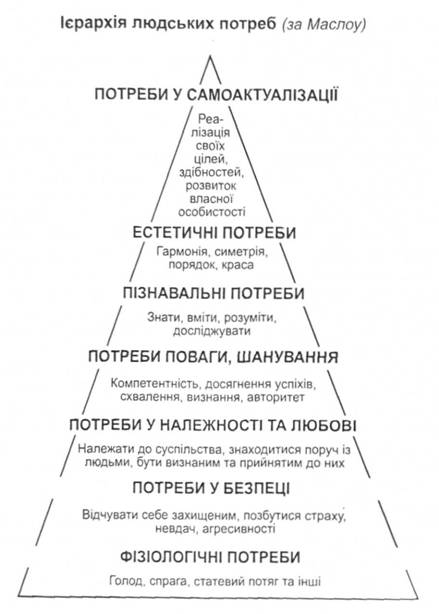 Потреба в нових знаннях виникає лише в результаті усвідомлення значення їх для життєдіяльності людини та суспільства. Вона тісно пов'язана із загальним розвитком особистості, з її вмінням знаходити за допомогою знань, здобутих від вивчення наук, відповіді на життєво важливі питання.Зміст потреб людини найповніше визначає суть особистості. Вивчаючи потреби людини, шляхи їх задоволення, ми тим самим даємо характеристику основним параметрам особистості. Відсутність потреби, наприклад, надавати допомогу іншим, у медичного працівника свідчить про його неповну професійну придатність. Разом з тим часто буває так, що у медичного працівника сформована потреба і наявне прагнення надавати допомогу хворим, але відсутній мотив. Оцінюючи вчинок або поведінку, слід з'ясувати, чому людина чинить саме так, а не інакше.Разом з тим задоволення біологічних потреб лишається основною умовою збереження організму.Ще Епікур (III ст. до н.е.) створив першу класифікацію людських потреб, яка і нині є однією з кращих; усі бажання він поділив на:1) природні і необхідні (бажання їжі, пиття, сну);2) природні, але не необхідні (статевий потяг);3) бажання, які не є ні природними, ні необхідними (честолюбство, слава) і найстрашніше - пристрасть і кохання!!! Статева потреба, що знаходиться в основі кохання, є природною, але не необхідною в тому значенні, що незадоволення цієї потреби не загрожує існуванню окремого індивіда, вона необхідна лише для збереження виду.У структурі орієнтувальних потреб виділяють три відповідні види орієнтувальної діяльності:1) прагнення до пізнання незрозумілих для індивіда явищ - пізнавальна потреба;2) регулювання своїх дій не лише у відповідності з дійсністю, але й залежно від емоційного ставлення інших людей - потреба в емоційному контакті;3) прагнення співвідносити цінність власної особистості з різними рівнями колективних і суспільних цінностей, потреба змісту життя.Мотив (від лат. moveo, movere - рухати, приводити в дію, штовхати) - спонукальна сила дій і вчинків людини. Мотив чи причину дій людини встановити нескладно, коли він один. Але, як правило, поведінку людини визначає багато факторів. Однак у будь-якому випадку мотиви в чистому вигляді не існують, вони лише результат відображення у психіці потреб організму, викликаних зовнішніми чи внутрішніми умовами. Тому кажуть, що мотив - це усвідомлена потреба, і лише в певному випадку він стає основою цілеспрямованих дій особистості. Так, у нашому прикладі медичний працівник відчуває потребу надати допомогу ближньому, сформовано і відповідний мотив, але він має ще потребу в добротному одязі, смачній їжі, мотив також наявний. Задовольнити другу потребу об'єктивно він не може через низьку заробітну плату. Що ж відбудеться? Очевидно, боротьба мотивів. Вона може тривати довго і бути досить тяжкою. Самозвинувачування скінчиться, коли ввести додатковий мотив, наприклад, високу оплату праці. Ієрархія мотивів буде відновлена.Говорячи про мотив як про усвідомлену спонуку до певних дій, слід пам'ятати, що сам по собі мотив не є причиною їх цілеспрямованості. Він лише результат відображення у психіці потреб організму, викликаних зовнішніми чи внутрішніми об'єктивними явищами. Це означає, що потреби і мотиви тісно пов'язані з інтересами, переконаннями та ідеалами особистості.Індивідуально-психологічні відмінності особистостіТемперамент та його характеристикаЯкщо спрямованість особистості визначається умовами життя, суспільними відносинами, тобто детермінацією ззовні, то темперамент мало піддається зовнішнім впливам. Термін "темперамент" (від лат. temperamentum- співвідношення) запропонований давньогрецьким лікарем Гіппократом (460-377 рр. до н.е.). Нині у психологічній науці під темпераментом розуміють сукупність найбільш стійких індивідуально-психічних особистостей людини, які виявляються в динаміці її поведінки та діяльності. Так, спостерігаючи за поведінкою та діяльністю людей, ми бачимо, що люди різні не лише за своєю зовнішністю, а й за своїми діями. Одні з них завжди зовні спокійні, неговіркі, мляві, інші дуже рухливі, говіркі тощо. При цьому слова в них супроводжуються активною жестикуляцією та відповідною мімікою. Така різниця в поведінці людей зумовлена їх темпераментом.А. П. Чехов з властивими йому гумором і спостережливістю описав чотири типи темпераменту."Холерик: жовчний... очі повертають в орбітах як голодні вовки... Дратівливий, глибоко впевнений, що зимою "чортзна як холодно", а літом "чортзна як спекотно". Жартів не розуміє. Як чоловік і приятель - неможливий; як підлеглий - майже неможливий; як начальник - нестерпний і небажаний. Жінка-холерик - чорт у спідниці...Сангвінік: постійний у своїй непостійності... Усі враження діють на нього легко і швидко: звідси виникає легковажність... або взагалі нічого не читає, або читає запоєм. Тільки те й робить, що любить. Одружується несподівано. Завжди не мирить з тещею.Жінка-сангвінік - найкраща жінка, якщо вона не дурна. Флегматик: зовнішність звичайнісінька, незграбна. Завжди серйозний, тому що ліньки сміятися. Неодмінний член всіляких комісій, засідань..., палких нічого не розуміє і дрімає безсовісно. На все згодний, ні на що не скаржиться, поступливий. На службі - щасливий. Жінка-флегматик - народжується, щоб Ь часом стати тещею.Меланхолік: очі сіро-голубі, готові пустити сльозу. Зі скорботою і сльозами в голосі повідомляє своїх ближніх, що валер'янові краплі йому вже не допомагають... Жінка-меланхолік - найнестерпніша, найнеспокійніша істота. Як дружина - доводить до отупіння, до відчаю".Фізіологічною основою темпераменту є динаміка співвідношення нервових процесів збудження і гальмування в корі головного мозку.Вивчаючи вищу нервову діяльність тварин, І. П. Павлов установив, що в основі темпераменту лежать такі властивості нервової системи: а) сила процесу збудження і гальмування, яка залежить від працездатності нервових клітин; б) урівноваженість нервової системи, баланс гальмування і збудження; в) рухливість нервових процесів, тобто швидкість зміни збудження на гальмування і навпаки.Темперамент визначається при цьому не однією якою-небудь властивістю нервової системи, а їх поєднанням. Враховуючи це, І. П. Павлов, об'єднавши в групи відповідні властивості, назвав їх типом нервової системи і виділив з них основні: сильний урівноважений рухливий, сильний урівноважений інертний, сильний неврівноважений (з домінуванням процесу збудження), слабкий (табл. 9.1).Цей поділ відповідає поділу, здавна прийнятому у психології, відповідно до якого розрізняють сангвінічний, флегматичний, холеричний, меланхолічний темпераменти. Але з цього не випливає, що кожна людина може віднести себе до одного з перелічених типів темпераменту в його чистому вигляді, оскільки такий темперамент зустрічається в житті досить рідко і швидше в дитячому віці. Б. М. Теплов і В. Д. Небиліцин у своїх дослідженнях показали, що варіацій темпераменту, як і основних властивостей нервової системи, багато. Якщо в характері людини виявлені й домінують риси того чи іншого типу темпераменту, його відносять до одного з чотирьох зазначених типів.Класифікація темпераментівОсоби з сангвінічним типом темпераменту рухливі і врівноважені.                              І. П. Павлов, характеризуючи їх, писав, що сангвінік - гарячий, дуже продуктивний діяч, але тільки тоді, коли в нього багато цікавих справ, тобто є постійне збудження. Коли ж таких справ немає, він нудьгує, стає млявим. Нервові процеси у сангвініка дуже рухливі, що зумовлює швидку зміну збудження та гальмування. Для нього характерні легкість і швидкість виникнення нових почуттів та емоційних станів (горя, радості, ненависті, приязні тощо), які швидко змінюють одні одних і в пам'яті зберігаються недовго. Як правило, людина з даним темпераментом має гнучкий розум, дотепна. Вона безжурна, легко пристосовується до умов життя, товариська, швидко знаходить контакт із людьми і може підтримати хороший настрій у колективі. Сангвінік охоче береться до живої справи, але не завжди доводить її до кінця, може втратити інтерес до неї, особливо якщо ця справа вимагає терпіння і тривалої, копіткої праці.Люди з темпераментом холерика відрізняються підвищеною рухливістю, неврівноваженістю в поведінці, діях і вчинках. Вони, як правило, агресивні, запальні, прямолінійні в стосунках з іншими людьми, енергійні в діяльності. І. П. Павлов відзначив, що це бойові типи, завзяті, легко і швидко роздратовуються. Людина з даним типом темпераменту відзначається різкою зміною почуттів, які характеризуються глибиною і супроводжуються сильними емоційними переживаннями, останні завжди знаходять зовнішнє вираження в міміці, жестах, швидкій, уривчастій мові. Люди з холеричним темпераментом продуктивні за умови неодноманітної роботи, там, де треба швидко приймати рішення, ризикувати, виявляти ініціативу.Люди з темпераментом флегматика, на думку І. П. Павлова, спокійні, врівноважені, наполегливі і завзяті трудівники. Інертність нервових процесів у них створює умови для спокою і холоднокровності. Флегматиків за будь-яких умов вивести із себе практично неможливо. Людина-флегматик у міру товариська, настрій її завжди рівний і відзначається стійкістю. Працездатна, вона ніколи не витрачає марно сил, розраховує їх наперед, справу звичайно доводить до кінця, нову інформацію засвоює повільно, але ґрунтовно. Флегматику важко переключатися з однієї діяльності на іншу, важко пристосуватися до нових умов; міміка у нього невиразна.Для людей з меланхолічним типом темпераменту характерна дуже висока емоційна чутливість; на відміну від флегматиків, вони дуже вразливі, швидко втомлюються. Рухи у них сповільнені. Емоційні переживання меланхоліків характеризуються великою глибиною, що часто накладає відбиток на особистість у цілому. Люди-меланхоліки дуже вразливі, нерішучі, тяжко переживають невдачі, кожну з яких вони сприймають як особисту трагедію. Меланхоліки відлюдьку ваті, часто ніяковіють, почуваючи себе незручно, відчувають розгубленість і нерішучість.Існує конституційна теорія типології темпераменту, запропонована               Е. Кречмером, який у 1921 р. видав працю "Будова тіла і характер". Основна ідея полягає в тому, що люди з певним типом тілобудови мають певні психічні особливості. Теорія Е. Кречмера була поширеною в Європі. У США в 40-ві рр. XX ст. значної популярності набула концепція темпераменту           У. Шелдона. Нерідко тип темпераменту людини можна визначити за поведінкою.Темперамент не визначає здібностей людини, але він у різних життєвих ситуаціях виявляється в стилі діяльності, у взаєминах людини в колективі, що, природно, може позначатися на професійному успіхові.Вченими встановлена залежність між типом темпераменту і групою крові.Співвідношення темпераменту людини та її групи кровіДоведено, що тип темпераменту залежить від спадковості, проте окремі показники темпераменту можуть змінюватися залежно від умов навчання, виховання та життєдіяльності людини. Обставини життя впливають на функціонування центральної нервової системи. Одні з них сприяють певному розвиткові сили та рухливості ."психічних процесів, емоційній збудливості, а інші, навпаки, повільності, стриманості тощо (табл. 9.4).Так, спокійний урівноважений флегматик за умови багаторазового повторювання одноманітних сильних емоційних подразників виявляє емоційний вибух і поводить себе як холерик. А холерик під впливом певних факторів навколишнього середовища може виявляти невпевненість, розгубленість, нерішучість, як меланхолік.Зовнішні подразники, однакові за силою і тривалістю, можуть викликати у людей з різними типами темпераменту то стан афекту, то ледь помітну зміну настрою. Певну зміну темпераменту можуть зумовити і деякі психічні хвороби. Так, у хворих на епілепсію спостерігаються патологічна стійкість, інертність емоцій. Піднесення настрою відбувається в маніакальній фазі маніакально-депресивного психозу, а пригнічення настрою - у депресивній фазі цього захворювання.Особливості темпераменту позначуються на праці і навчанні. Люди з різними темпераментами відрізняються не рівнем можливостей психіки, а своєрідністю її проявів. Так, наприклад, слабкість типу - це не лише брак сили збуджувального і гальмівного процесів, а й пов'язані з цим висока чутливість і реактивність. Таким чином, кожний темперамент має свої позитивні і негативні сторони. Досліди свідчать, що кінцева продуктивність праці не залежить від темпераменту. Вся справа в тому, що люди з різними темпераментами приходять до кінцевого результату своїм шляхом. Так, якщо завдання поділити на три етапи - підготовчий, виконавчий та контрольний, то процес виконання завдання залежатиме від темпераменту.Виявилося, що сильні типи мало часу приділяють підготовчим і контрольним діям, а слабкі - навпаки. Сильні типи можуть довго виконувати кілька завдань, не плануючи їх спеціально і не розподіляючи в часі. Слабкі при виконанні завдання, розрахованого на тривалий час, намагаються свою роботу планувати. Вони беруться до нової роботи лише тоді, коли закінчать попередню. Слабкі краще справляються з монотонною роботою, але не можуть виконувати такі види праці, де треба мати справу з сильними, несподіваними подразниками.Рухомість та інертність нервових процесів можуть також впливати на якість праці, її ефективність і мають свої негативні та позитивні сторони.Вивчення відмінностей між людьми з різними темпераментами при засвоєнні початкових трудових умінь дало таку картину. Рухливі у швидкому темпі виконували різні завдання, але з деякою ненадійністю, яка виявилася у пропусках елементів завдання. Таким чином, позитивною рисою рухливих є швидкість виконання, а недоліком - деяка неточність.Інертні люди краще виконують завдання, які вимагають повільних рухів. У них спостерігаються затримки в процесі роботи, але завдання вони завжди виконують пунктуально, що є безсумнівною перевагою.Особливості темпераменту виявляються і в розумовій праці. Вони надають своєрідності стилю й манері діяльності. Люди з високими розумовими здібностями можуть мати різний темперамент, а люди з однаковим темпераментом - різні рівні розумових здібностей. Таким чином, розумові можливості людини можуть бути умовою для компенсації недоліків темпераменту, а особливості темпераменту зумовлюють шляхи і способи роботи, але не впливають на рівень досягнень.Відмінності у типах темпераменту (за У Шелдоном)Проте є такі види діяльності, в яких від властивостей темпераменту може деякою мірою залежати і результат, а також професії, що ставлять досить високі вимоги до динамічних властивостей, і це зумовлює потребу в доборі людей за певними властивостями.Наприклад, диспетчер аеропорту, льотчик-випробувач - це професії, для оволодіння якими потрібно мати рухливий і сильний тип нервової системи. Однак у більшості професій властивості темпераменту не впливають на кінцеву продуктивність діяльності, а тільки на динаміку процесу діяльності. Недоліки темпераменту можуть компенсуватися, якоюсь мірою це залежить від бажання людини працювати над собою, її вольових зусиль.Темперамент людини зумовлює індивідуальний стиль діяльності, Індивідуалізація прийомів роботи характерна для творчих особистостей. Ці особистості частіше застосовують такі способи виконання роботи, які найбільше відповідають їхньому темпераменту. Індивідуальним стилем людина оволодіває не відразу. Він виробляється, вдосконалюється, якщо людина активно шукає ті прийоми, які допомагають їй досягти найкращих результатів, з урахуванням типу свого темпераменту. Динамічні риси темпераменту людей справляють найкращий вплив на результати, якщо разом працюють люди різних темпераментів і якщо підібрано сприятливе поєднання їх, і навпаки. Так, діяльність холерика стає ефективнішою, коли він працює разом із флегматиком або сангвініком. При роботі з меланхоліком, а особливо холериком, результати його праці набагато гірші. Таким чином, не можна оцінювати значення властивостей темпераменту без урахування спільного характеру багатьох видів діяльності.Кожний тип темпераменту може виявити себе у психологічних рисах людини, як позитивних, так і негативних. Цінними якостями холерика є енергія та запальність, якщо вони спрямовані на достойні цілі. Проте, якщо немає належного виховання, його недостатня врівноваженість (емоційна і рухова) може виявитися в різкості, схильності до вибухів, нестриманості. Через недоліки виховання такі позитивні якості сангвініка, як жвавість і чуйність, можуть призвести до поверховості, відсутності зосередженості; витримка, спокій, відсутність квапливості у флегматика можуть спричинити байдужість, млявість. Емоційна чутливість меланхоліка, глибина і стійкість його почуття є цінними рисами, але за браком відповідних виховних впливів у меланхоліка може розвинутися надмірна сором'язливість, заглибленість у свої переживання.У людини зі слабким типом нервової системи може розвинутися сильна воля, і навпаки, у людини із сильним типом нервової системи можуть виникнути ознаки безпорадності та недостатньої енергії. Це залежить від умов виховання. Для того, щоб вихідні властивості темпераменту розвивалися в позитивні якості людини, а не в її недоліки, вона повинна працювати над собою, дістати відповідне виховання в сім'ї та школі. Якщо батьки й педагоги сприяють розвиткові позитивних рис темпераменту і допомагають звільнитися від негативних моментів, пов'язаних з певним його типом, то за умови такого підходу вихованець розвине вихідні властивості свого темпераменту у безсумнівні достоїнства.Кожна людина повинна не тільки знати свій темперамент, враховувати його в житті і діяльності, а й займатися самовихованням. Це необхідно, бо інакше вона не зможе стати високоморальною, гармонійною особистістю. Важливо, щоб оцінка своєї особистості була якнайбільш об'єктивною, а ставлення людини до себе - самокритичним.ХарактерНа відміну від темпераменту, який залежить в основному від природженого типу вищої нервової діяльності, характер більше визначається умовами навчання, виховання, стосунками в сім'ї, колективі тощо. Основні риси характеру розвиваються передусім під впливом соціального середовища, в якому перебуває особистість, тобто в процесі засвоєння соціального досвіду.Тому в психологічній науці характер (від грецьк. character - риса, відбиток, чеканка, печатка) розглядається як сукупність істотних, стрижневих і найбільш стійких індивідуальних якостей, що виявляються в діяльності, спілкуванні та поведінці. У лікаря, який має успіх у хворих, виражені такі риси характеру, як поміркованість, принциповість, рішучість, мужність, сміливість, скромність, доброзичливість, суворість і особливо емпатія (грецьк. impatheia - співпереживання). Для медичного працівника емпатія - це показник професійної придатності. Практика свідчить, що лікар має враховувати психічний стан хворого, надаючи необхідну допомогу.Характер особистості індивідуальний для кожної людини. Пізнання характеру людини дозволяє досить точно прогнозувати її поведінку, можливі вчинки та дії. При цьому дуже важливо виявити і такі негативні риси характеру, як брехливість, лицемірство, лінощі, грубість, жадібність, зарозумілість, неохайність, бездушність, заздрість, егоїзм. Остання риса може бути показником особистості в цілому: вона полягає у надмірній зосередженості та замкнутості людини на своєму "Я".Яскраво виражений егоїзм звичайно заважає людині налагодити хороші взаємини з оточуючими людьми. Правда, егоїсти бувають різні. Наприклад, І. С. Тургенєв виділяв три типи егоїстів: егоїсти, які самі живуть і жити дають іншим; егоїсти, які самі живуть і не дають жити іншим; нарешті, егоїсти, які і самі не живуть і іншим не дають. У цілому риси характеру виявляються у ставленні людини до оточуючих, до себе, до праці.За даними фізіологічних досліджень, фізіологічну основу характеру становить сума стійких тимчасових нервових зв'язків, які утворилися в корі великих півкуль головного мозку в процесі набуття життєвого досвіду, а також тип вищої нервової діяльності людини. Безумовно, тимчасові нервові зв'язки піддаються змінам залежно від різноманітності життєвих ситуацій та умов діяльності людини. При цьому інформація, яка надходить до кори великих півкуль мозку людини, змінює нервові зв'язки і разом з цим риси характеру. Формуючи характер, ми впливаємо і на деякі властивості темпераменту.Темперамент при цьому є динамічною стороною характеру людини. Наприклад, такі характерологічні особливості, як урівноваженість і неврівноваженість, стриманість і нестриманість у поведінці, рухливість, активність, легкість пристосування до нових умов, перебувають у прямій залежності від властивостей темпераменту. Риси характеру можуть як послаблювати прояви негативних властивостей темпераменту залежно від умов життєдіяльності, маскувати їх (наприклад, надмірну рухливість у холерика), так і підсилювати позитивні властивості. Формуючи характер, людина певною мірою змінює і свій темперамент. При цьому вона не завжди об'єктивно оцінює свій характер. І не випадково В. Гюго вважав, що у кожної людини три характери: той, який вона сама собі приписує, той, що їй приписують інші, і, нарешті, той, який вона має в дійсності.ЗдібностіЗдібності - це індивідуально-психологічні особливості людини, які забезпечують успіх у діяльності, легкість і швидкість оволодіння нею.Предметом спеціального психологічного вивчення здібності стали в XIX ст., коли працями Ф. Гальтона було покладено початок експериментальному і статистичному вивченню людей (диференційна психологія). Деякі психологи, зокрема Ф. Галль, помилково вважали, що здібності відповідають обмеженим ділянкам кори мозку-мозковим центрам.Здібність виявляється у процесі оволодіння діяльністю, наскільки людина за інших однакових умов швидко та ґрунтовно, легко й міцно засвоює способи організації та виконання її.Кожна людина має певні здібності, але різні види здібностей у різних людей розвинені неоднаково. Це залежить як від природних задатків (їх різноманітність визначена генетично), типу вищої нервової діяльності (художній, мислительний, проміжний), так і від того, які задатки конкретна людина розвила в себе.У людей художнього типу, наприклад, особливо добре розвинені здібності, пов'язані з уявою і почуттями; у мислительного більш розвинені розумові здібності, а в людей проміжного типу приблизно однаково розвинені і ті й інші.За широтою і спрямованістю здібності поділяють на загальні і спеціальні. Загальні здібності виявляються у всіх видах людської діяльності. Людина, що має ці здібності, може досягати успіхів у навчанні, праці, розумовій діяльності.Спеціальні здібності - це психічні особливості індивіда, які сприяють успішному виконанню ним певного виду діяльності (технічної, організаторської, спортивної, музичної, літературної тощо).Велике значення для розвитку спеціальних здібностей мають відповідні задатки. Задатки - це природжені анатомо-фізіологічні особливості нервової системи, мозку людини. Вони с природною основою розвитку здібностей. Задатки переходять у спеціальні здібності лише в результаті їх розвитку в процесі активної діяльності людини, навчання і виховання. Задатки залишаються невикористаними, не проявляються реально у здібностях, якщо людина живе в несприятливих умовах або якщо вона не працює над удосконаленням своїх здібностей. Навіть за наявності геніальних задатків вирішальну роль відіграє праця. Видатний американський винахідник Едісон говорив: "Геній - це на 1 % натхнення, а на 99 % потіння". Здібності можуть виявлятися в різному віці. Так, Ф. Й. Гайдн проявив їх у 4 роки,, Мендельсон - у 5, К. Лінней, В. А. Франклін, П. Кюрі, Д. Уатт, С. Морзе, Т. Едісон, П. О. Герцен, Г. Спенсер, В. С. Бєлінський, Д. Байрон, В. Скотт, Е. По, М. В. Гоголь, І. Ньютон, Ч. Дарвін, М. І. Лобачевський та багато інших визначних людей вважалися у школі зовсім нездібними учнями, а Шаляпіна "як нездібного" не прийняли в хористи. Існують різні методи удосконалення здібностей, та головне в усіх цих методах - систематичне тренування.Розвиненню здібностей сприяють знання. Чим глибші і ширші знання, тим більше можливостей для розвитку здібностей, для творчого підходу до роботи. Лікар, який не підвищує свій теоретичний і практичний рівень, не вдосконалює свої вміння і навички, не стежить за новинами у своїй галузі, відстає в розвиткові як спеціаліст.Важливою умовою розвитку здібностей є інтерес до тієї роботи, до якої в людини виявляються здібності. Інтерес, що виступає як мотив діяльності, спонукає людину наполегливо працювати в обраній галузі, сприяє розвитку та вияву здібностей.Вибір професії має здійснюватися з урахуванням своїх здібностей, бо робота, до якої у людини немає здібностей, не може приносити їй задоволення і бути продуктивною.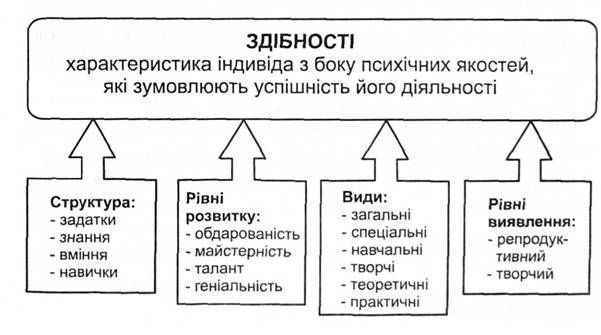 Людина індивідуальна в своїх здібностях не лише в плані якісному (одні здібні до музики, інші - до математики), а й у кількісному. Так, якщо людина показує в якомусь виді діяльності кращі результати, ніж інші, то кажуть, що вона здібна. Коли ж ці результати дуже високі, тоді мова йде про талановитість, а особливо талановитих, видатних діячів називають геніями.Талант - це високий рівень розвитку здібностей, передусім спеціальних, що особливо успішно втілюються в певному виді діяльності. При цьому йдеться не тільки про високий рівень розвитку здібностей, а й про їх особливості та своєрідність. Талант надає діяльності людини оригінального та своєрідного стилю і виявляється в різних сферах людської праці. Розвиток таланту передбачає наявність, з одного боку, здібностей, а з іншого - схильності до певного виду діяльності, великого інтересу, бажання і напруженої праці. Схильність і здібності до праці - найважливіші складові справжнього таланту.Найвищий рівень обдарованості, таланту - геніальність. Вона виявляється у творчій діяльності, результати якої мають суспільну значущість. Геніальність може мати місце у медицині, техніці, мистецтві, організації. Рівня геніальності можуть досягти люди, які мають особливу анатомо-фізіологічну та біохімічну будову мозку, неабиякі вольові зусилля, організацію психічних процесів, особливо уваги. І. П. Павлов стверджував, що геній - це надзвичайно високий рівень уміння концентрувати увагу на предметі чи явищі.ІнтелектІнтелект (від лат. intelectus - розуміння) - відносно стійка структура розумових здібностей людини. Він включає в себе досвід, набуті знання і здатність швидко й доцільно використовувати їх у нових ситуаціях, які досі не зустрічалися, а також у процесі розв'язання складних завдань. Інтелект не слід ідентифікувати з поняттям "інтелігентність". Хоч у практичному житті високий інтелект частіше супроводить інтелігентну людину, проте ці поняття різні. Якщо інтелект розкриває адаптаційні здібності людини, то інтелігентність, частіше зовні виражена, свідчить про культуру не лише розуму, а й поведінки.Структура інтелекту (за Терстоуном):1) здатність оперувати числами та виконувати арифметичні дії;2) вербальна гнучкість, за допомогою якої люди здатні порозумітися, використовуючи найбільш вдалі слова;3) вербальне сприйняття, тобто здатність розуміти усне та писемне мовлення;4) просторова орієнтація або здатність уявляти різноманітні предмети та форми у просторі;5) пам'ять;6) здатність до міркування;7) швидкість визначення спільних або відмінних рис між предметами або зображеннями.Інтелект може піддаватися тим чи іншим патологічним порушенням, як природженим, так і набутим (олігофренія, слабоумство).Олігофренія - це затримка розвитку інтелектуальної сфери, що виникає під впливом спадкових, внутрішньоутробних несприятливих факторів або перенесених у ранньому дитинстві захворювань. Вона характеризується передусім різним ступенем розумової недорозвиненості. Враховуючи порушення психічного розвитку, олігофренію поділяють на три форми: дебільність, імбецильність, ідіотію.Дебільність - легкий ступінь олігофренії, характеризується примітивністю суджень і умовиводів, недостатньою диференціацією емоцій. У поведінці хворі нестійкі й безініціативні, не здатні до творчості, мають підвищену навіюваність, схильні до наслідування оточуючих. Оскільки засвоїти програму середньої школи вони не можуть, їх навчають у спеціальних школах, де вони оволодівають певним запасом знань і набувають навичок трудової діяльності.Імбецильність - форма олігофренії, яка посідає середнє місце між дебільністю та ідіотією, характеризується сповільненим і непослідовним мисленням.Навчити хворих рахувати, писати і читати можна лише в дуже невеликих межах. Так, вони можуть писати окремі слова, а речення скласти їм не під силу. Рахують у межах двох десятків. Рухова сфера у них іноді відповідає нормі. Шляхом наполегливого навчання хворих можна навчити простих дій, охайності, виробити в них елементарні трудові навички. Але їх трудова діяльність повинна перебувати під постійним контролем.Ідіотія - найтяжча форма олігофренії, характеризується практичною відсутністю психічних реакцій і мовлення. Особи, які страждають на ідіотію, не піддаються навчанню, не здатні обходити себе, бо не відрізняють їстівне від неїстівного. їх не можна пристосувати навіть до найелементарнішої трудової діяльності, тому вони постійно перебувають у спеціальних інтернатах або відповідних відділеннях психіатричних лікарень.Слабоумство (деменція), на відміну від олігофренії, є стійким збідненням і спрощенням психічної діяльності, що характеризується зниженням пізнавальних процесів, збідненням емоцій і порушенням поведінки; виникає у пізньому періоді життя під впливом патогенних факторів (енцефаліт, атеросклероз судин головного мозку та інші органічні ураження). Слабоумство залежно від клінічних виявів поділяють на тотальне (глобальне, або дифузне) і парціальне (лакунарне).Тотальне слабоумство виявляється у порушенні психічної діяльності, стиранні індивідуальних якостей особистості. Хворі стають нетактовними, некритичними до своїх вчинків, втрачають основні морально-етичні властивості особистості. Спостерігається найчастіше при прогресивному паралічі і старечому слабоумстві.Парціальне слабоумство - слабоумство з невираженими симптомами випадіння пам'яті, інтелекту, емоцій при наявності усвідомлення захворювання, а в ряді випадків із збереженням критичного ставлення до свого стану. У хворого ускладнюється процес утворення понять. Парціальне слабоумство породжується порушеннями мозкового кровообігу, сифілісом, черепно-мозковими травмами.Рівень слабоумства залежить не тільки від ступеня і локалізації ураження мозку, а й від особистісних властивостей людини, типу нервової системи та умов навколишнього середовища.Типологія Е. КречмераТипологія Е. КречмераТипологія У. ШелдонаТипологія У. ШелдонаКонституційнийтипТиптемпераментуКонституційнийтипТиптемпераментуАстенікШизотимікЕктоморфнийЦеребротоніяПікнікЦиклотимікЕндоморфнийВісцеротоніяАтлетІксотимікМезоморфнийСоматотоміяТемпераментГрупа кровіФлегматичнийІ та II групи (100 %)СангвінічнийІ та II (разом 83.4 %)ХолеричнийІ (16.4 %); III та IV (разом 65,2 %)МеланхолічнийІ (30,7 %); II. ІІІ та IV (по 23,1 %)Типи темпераментуТипи темпераментуТипи темпераментуВісцеротоніяСоматотоніяЦеребротоніяРозслабленість у статурі та рухахВпевненість у статурі та рухахЗагальмованість у рухах, скованість у статуріЛюбов до комфортуСхильність до фізично" діяльностіНадмірна фізіологічна реактивністьПовільна реакціяЕнергійністьПідвищена швидкість реакційПристрасть до їжіПотреба у рухах та задоволення від нихСхильність до самотностіСоціалізація харчової потребиПотреба у домінуванніСхильність до розсудливості, виключна увагаНасолода від процесу харчуванняСхильність до ризикуСкритність відчуттів, емоційна загальмованістьЛюбов до компаній, дружніх проявівРішучі манериСамоконтроль мімікиСоціофілія (любов до суспільного життя)ХоробрістьСоціофобія (страх перед суспільними контактами)Доброзичливість до всіхСильна агресивністьЗагальмованість у спілкуванніПотреба любові та схвалення оточуючихПсихологічна нечутливістьУникнення нестандартних дійОрієнтація на іншихКлаустрофобія (страх замкненого простору)Агорафобія (страх відкритого простору)Емоційна рівністьВідсутність співчуттяНепередбачуваність установок (поведінки)ТерпимістьВажко приглушуваний голосТихий голос, запобігання шумуЩаслива задоволеністьСпартанська терплячість щодо болюНадмірна чутливість до болюДобрий сонШумна поведінкаПоганий сон, хронічна втомлюваністьВідсутність вибухових емоцій та вчинківЗовнішній вигляд відповідає старшому за вікомЮнацька живість та суб'єктивне мисленняМ'якість, легкість у спілкуванні та зовнішньому прояві почуттівОб'єктивне і широке мислення, направлене від себеКонцентроване сховане та суб'єктивне мисленняТовариськість і розслабленість під дією алкоголюСамовпевненість, агресивність під дією алкоголюСтійкість до дії алкоголю та інших депресантівПотреба у людях в тяжку хвилинуПотреба у діях в тяжку хвилинуПотреба в самотності у тяжку хвилинуОрієнтація на дітей та сім'юОрієнтація на заняття юнацького вікуОрієнтація на похилий вікКласифікація типів темпераменту (за Гіппократом)